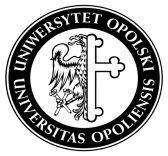 OŚWIADCZENIEOświadczam, iż zostałam/zostałem* zapoznana/zapoznany* z przepisami dotyczących ochrony danych osobowych, w szczególności Rozporządzenia Parlamentu Europejskiego i Rady (UE) 2016/679 z 27 kwietnia 2016 r. w sprawie ochrony osób fizycznych w związku z przetwarzaniem danych osobowych i w sprawie swobodnego przepływu takich danych oraz uchylenia dyrektywy 95/46/WE (RODO)oraz wprowadzonych i wdrożonych do stosowania przez Administratora Danych Osobowych dokumentów w postaci „Polityki Bezpieczeństwa Danych Osobowych w Uniwersytecie Opolskim” oraz „Instrukcji zarządzania systemem informatycznym” służącym do przetwarzania danych osobowych, wraz z dokumentami powiązanymi.1. Jednocześnie oświadczam, iż jestem zatrudniony/zatrudniona* przez Pracodawcę tj. Uniwersytet Opolski z siedzibą w Opolu na podstawie umowy o pracę zawartej w dniu…………………  r. / aktu mianowania na stanowisko ………………………………………... z dnia ………….r*.2. Zobowiązuję się do:1) zachowania w tajemnicy danych osobowych, do których mam lub będę miał/a dostęp w związku z wykonywaniem zadań służbowych lub obowiązków pracowniczych,2) niewykorzystywania danych osobowych w celach pozasłużbowych, o ile nie są one jawne,3) zachowania w tajemnicy sposobów zabezpieczenia danych osobowych, o ile nie są one jawne,4) przestrzegania regulaminu ochrony danych osobowych,5) korzystania ze sprzętu IT oraz oprogramowania wyłącznie w związku z wykonywaniem obowiązków pracowniczych,6) wykorzystywania jedynie legalnego oprogramowania pochodzącego od Pracodawcy,7) należytej dbałości o sprzęt i oprogramowanie zgodnie z regulaminem ochrony danych osobowych,8) korzystania z komputerów przenośnych zgodnie z Polityką Bezpieczeństwa Danych Osobowych i postanowieniami regulaminów.Przyjmuję do wiadomości, iż postępowanie sprzeczne z powyższymi zobowiązaniami, może być uznane przez Pracodawcę za ciężkie naruszenie obowiązków pracowniczych w rozumieniu art. 52 § 1 pkt 1 Kodeksu Pracy lub za naruszenie przepisów karnych ustawy z dnia 10 maja 2018 r. o ochronie danych osobowych (t.j. Dz.U. z 2019 r. poz. 1781), jak również zawartych w rozdziale XXIII Kodeksu Karnego.______________________________________czytelny podpis